Prosba o príspevok z 2 % z daneDovoľujeme si požiadať Vašu spoločnosť o časť Vami poukázaných 2 % z dane za minulý rok pre naše občianske združenie VYSLANCI KRISTA - SLOVENSKO. Našim úsilím je zrýchliť šírenie evanjelia na Slovensku aj v zahraničí. Čo zahŕňa samotnú evanjelizačnú činnosť, vzdelávanie, tréning v nasledovnej práci, poskytnutie učeníckych programov čo v konečnom dôsledku podporuje zakladanie zborov a mobilizuje existujúce zbory a veriacich. Aj Vaše 2 % z dane pomôžu v zrýchlení šírenia evanjelia.Všetky informácie o hospodárení s 2 % z daní budú zverejnené na www.afcslovakia.sk a vo výročných správach. Činnosť našej organizácie a dodržiavanie transparentnosti zodpovedá správna rada a prezentovanie správy o činnosti združenia. 
Údaje o prijímateľovi: IČO: 00630659 Právna forma: Občianske združenie Názov: VYSLANCI KRISTA – SLOVENSKO Ulica: Bélu Bartóka  Číslo: 193/16 PSČ: 946 51 Obec: NesvadyĎakujeme v mene tých, ktorým môžete zlepšiť život.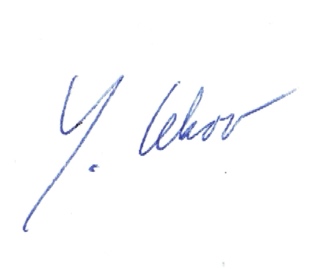 S úctou  Samuel Cekov, výkonný riaditeľtel. kontakt: 0948 042 016, email: scekov@afciworld.org